Name:________________________________________					Unit 6 – Proofs With CirclesMonicaGeometry Period:____Date:__________________________________Directions: Complete all of the proofs below.  You may use a paragraph proof or a two-column proof.  For an ES, complete proofs #1 and #2 in TWO different ways.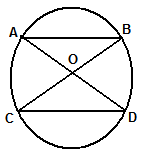 1)  Given: Circle O      Prove: 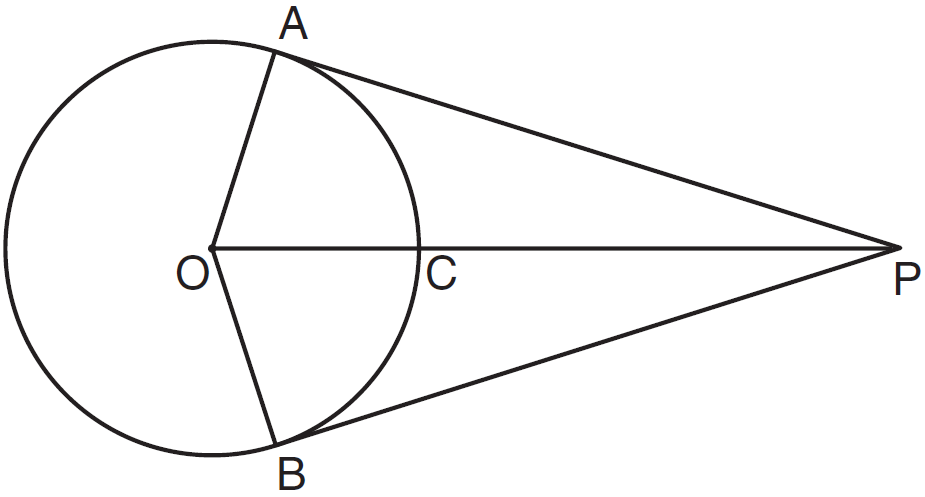 2)  Given: Circle O                  Tangents PA, PB                  Radii OA, OB     Prove:                 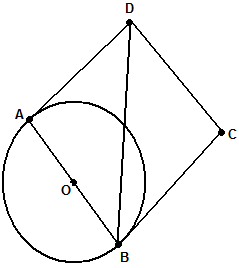 3)  Given: Circle O    Prove: 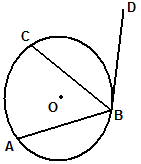 4)  Given: Circle O                  Chords                   C is the midpoint of 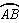       Prove:  